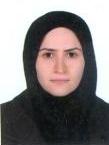 استادیار دانشکده زیست شناسی- دانشگاه تهرانوحیده حسن زادهتلفن دفتر:  +98 (21)پست الکترونیکی: vhassanzadeh@ut.ac.irتحصیلاتکارشناسی,1382,زیست شناسی سلولی و فیزیولوژی,پیر و ماری کوری
Ph.D ,1388,ژنتیک,پیر و ماری کوری
Post doc,1391,ژنتیک,دانشگاه تورنتو
M.S,1384,زیست شناسی سلولی و ملکولی,دانشگاه پیر و ماری کوری
زمینههای تخصصیو حرفهایسوابق کاري و فعالیت های اجراییمدیر رشته انسان شناسی زیستی دانشکده زیست شناسی-(از 1398)
فعالیت های علمیمقالات- Chitosan, polyethylene oxide/polycaprolactone electrospun core/shell nanofibrous mat containing rosuvastatin as a novel drug delivery system for enhancing human mesenchymal stem cell osteogenesis. Ghasemvand Fariba, Kabiri Mahbobe, حسن زاده وحیده, Simchi Abdolreza (2023)., Frontiers in Molecular Biosciences, 10(1).

- Lactase persistence phenotype and genotype in Iranian Mazani-Shahmirzadi and Afghan Hazara ethnicities. Rajabloo Servin, Marefat Ezatullah, حسن زاده وحیده (2022)., European Journal of Medical Genetics, 1(1), 104656.

- Upregulation of KAT2B and ESCO2 gene expression level in patients with rheumatoid arthritis. Ghasemimianaei Alaleh, Farazmand Ali, حسن زاده وحیده, Poursani Shiva, Soltani Samaneh, Akhtari Maryam, Akhlaghi Maassoumeh, Farhadi Elham, Jamshidi Ahmadreza, Mahmoudi Mahdi (2022)., CLINICAL RHEUMATOLOGY, 1(1).

- میراث دشوار: ژنگان انسان در بیست سالگی. حسن زاده وحیده (1400)., مجله زیست شناسی ایران, 5(10).

- ماندگاری ویروس RNA دار در میزبان: سازوکارها و پیامدها. حسن زاده وحیده (1400)., مجله زیست شناسی ایران, 5(9).

- ژنگان های ناقص ویروسی: عوامل پیش برنده کلیدی در برهمکنش بین ویروس و میزبان. حسن زاده وحیده (1400)., مجله زیست شناسی ایران, 5(9).

- An increase in the expression of circulating miR30d-5p and miR126-3p is associated with intermediate hyperglycaemia in Iranian population. Ghane rudbaraki Taravat, Zeinali Fatemeh, Babini Hosna, Astaraki Somayeh, حسن زاده وحیده (2020)., ARCHIVES OF PHYSIOLOGY AND BIOCHEMISTRY, 0(0), 1-8.

- The expression of DNMTs is dramatically decreased in peripheral blood mononuclear cells of male patients with juvenile idiopathic arthritis. Farivar Shirin, Shiari Reza, حسن زاده وحیده, Abdi Ghavidel Afshin (2019)., ALLERGOLOGIA ET IMMUNOPATHOLOGIA, 1(1).

- The inflammatory effect of epigenetic factors and modifications in type 2 diabetes. Akbari Mohammad, حسن زاده وحیده (2019)., INFLAMMOPHARMACOLOGY, 1(1), 1-18.

- Methylation of Specific CpG Sites in IL-1β and IL1R1 Genes is Affected by Hyperglycaemia in Type 2 Diabetic Patients. روشن ضمیر نعیمه, حسن زاده وحیده (2019)., IMMUNOLOGICAL INVESTIGATIONS, 1(1), 1-12.

- The expression of GAS5, THRIL, and RMRP lncRNAs is increased in T cells of patients with rheumatoid arthritis. Moharram oghli Mozhgan, حسن زاده وحیده, Dolatshahi Elaheh, Alizadeh Zahra, Farazmand Ali (2019)., CLINICAL RHEUMATOLOGY, 1(1).

- کمک به دانش آموزان برای توسعه سواد علمی. حسن زاده وحیده (1397)., مجله زیست شناسی ایران, 2(3).

- اخبار. حسن زاده وحیده, حیدری سیده خورشید (1397)., مجله زیست شناسی ایران, 2(4).

- Hyperglycemia Affects the Expression of Inflammatory Genes in Peripheral Blood Mononuclear Cells of Patients with Type 2 Diabetes. Akbari Mohammad, حسن زاده وحیده (2018)., IMMUNOLOGICAL INVESTIGATIONS, 1(1), 1-12.

- IL-6 signalling pathways and the development of type 2 diabetes. Akbari Mohammad, حسن زاده وحیده (2018)., INFLAMMOPHARMACOLOGY, 26(3), 685-698.

- توالی یابی ژنوم به شناسایی صدها تفاوت در نوع خون کمک می کند. حسن زاده وحیده (1396)., مجله زیست شناسی ایران, 1(2), 85.

- نوآوری ها در آموزش زیست شناسی و چرا ما به آن ها احتیاج داریم؟. حسن زاده وحیده (1396)., مجله زیست شناسی ایران, 1(2), 10-20.

- سیمور بنزر: از فیزیک تا ژنتیک رفتار. حسن زاده وحیده (1396)., مجله زیست شناسی ایران, 1(1).

- DNA methylation is dispensable for changes in global chromatin architecture but required for chromocentre formation in early stem cell differentiation. حسن زاده وحیده, Rugg-gun Peter, Bazett-jones David (2017)., CHROMOSOMA, 126(5), 605-614.

- Coming to terms with chromatin structure. Even-faitelson Liron, حسن زاده وحیده, Baghestani Zahra, Bazett-jones David (2015)., CHROMOSOMA, 00(00), 00.

- G4 motifs affect origin positioning and efficiency in two vertebrate replicators. Valton Anne-laure, حسن زاده وحیده, Lema Ingrid, Boggetto Nicole, Alberti Patrizia, Saintome Carole, Riou Jean-francois, Prioleau Marie Noelle (2014)., EMBO JOURNAL, 33(7), 732-746.

کنفرانس ها- بررسی نقش عوامل اپی ژنتیکی در بروز دیابت نوع 2 با استفاده از مدل دروزوفیلا ملانوگاستر. حسن زاده وحیده, سیستانی سمانه, حسینی زینب, الداغی فاطمه (1401)., نهمین همایش ملی مطالعات و تحقیقات نوین در حوزه زیست شناسی و علوم طبیعی ایران, 19-19 مهر.

- The expression of proinflammatory genes Dl, Upd3 and Egr in the offspring of Drosophila  melanogaster flies developed under high glucose conditions. Sistani Samaneh, Hosseini Zeinab, Aldaghi Fatemeh, حسن زاده وحیده (2022)., 10th International Congress on Biology, 31 August-2 September, Shahrekord, Iran.

- Assessment of sperm function tests in high-fat and AGE models. Darmishonnejad Zahra, حسن زاده وحیده, tavalaee marziyeh, Kobarfard Farzad, Nasr-Esfahani Mohammad Hossein (2022)., 8th international congress of Biochemistry and Molecular Biology, 23-26 August, Tehran, Iran.

- The genetic basis of lactase persistence and lactose digestion in Iran and Afghanistan. Rajabloo Servin, حسن زاده وحیده (2021)., international conference on human genetics and genomics, 1-2 December, Yazd, Iran.

- بررسی متیلاسیون ژن التهابی IL1B در افراد مبتلا به دیابت نوع 2. روشن ضمیر نعیمه, حسن زاده وحیده (1397)., بستمین کنگره ملی و هشتمین کنگره بین المللی زیست شناسی ایران, 31تیر-2مرداد.

- بررسی متیلاسیون ژن التهابی IL6 در افراد مبتلا به دیابت نوع 2. روشن ضمیر نعیمه, حسن زاده وحیده (1397)., بستمین کنگره ملی و هشتمین کنگره بین المللی زیست شناسی ایران, 31تیر-2مرداد.

- بررسی بیان واریانت های هیستونی mH2A1.1 و mH2A1.2 در بیماران مبتلا به دیابت نوع 2. زینلی فاطمه, آستاراکی سمیه, حسن زاده وحیده, فرازمند علی (1396)., همایش علوم و تکنولوژی های نوین زیستی, 21-21 فروردین, تهران, ایران.

- بررسی بیان هیستون داستیلاز 1 در بیماران مبتلا به دیابت نوع 2. بابینی حسنا, آستاراکی سمیه, حسن زاده وحیده, فرازمند علی (1396)., کنفرانس ملی علوم و تکنولوژی های نوین زیستی, 21-21 فروردین.

- افزایش بیان آنزیم هیستون داستیلاز 1 در سلول های خونی افراد مبتلا به آرتریت روماتویید. محرم اوغلی مژگان, فرازمند علی, حسن زاده وحیده, محمودی مهدی (1395)., کنگره ژنتیک, 1-3 اردیبهشت, تهران, ایران.

- بیان ژن استیل ترانسفراز در سلول های تک هسته ای خون محیطی مبتلایان به آرتریت روماتوئید. قاسمی میانائی آلاله, حسن زاده وحیده, فرازمند علی, شهرام فرهاد, آریاییان ناهید, محمودی مهدی (1394)., نهمین کنگره سالیانه انجمن روماتولوژی ایران, 15-17 شهریور.

- نقش مکانیسم های اپی ژنتیکی در بیماران مبتلا به JIA. عبدی قویدل افشین, فریور شیرین, شیاری رضا, حسن زاده وحیده (1393)., اورژانس ها و بیماری های شایع طب کودکان, 25-28 آبان, تهران, ایران.

کتب - بیولوژی لایف ویرایش یازدهم. حسن زاده وحیده, زینالی مهسا (1399).

مجلاتپایان نامه ها و رساله ها- مطالعه استخوان¬سنجی و تبارشناسی داده های اسکلتی گورستان مرسین-چال، علیرضا قدرتی شاتوری، وحیده حسن زاده، کارشناسی ارشد،  1402/6/28 

- کاربرد داربست های نانوفایبر حاوی عوامل استخوان زا در بهبود تمایز استخوانی سلول های بنیادی مزانشیمی، فریبا قاسم وند، وحیده حسن زاده، دکتری،  1402/6/28 

- فراوانی  یک  واریانت در ژن LZTFL1 در ناحیه هاپلوتیپ خطر نئاندرتال و ارتباط آن با شدت کووید-19،  ، وحیده حسن زاده، کارشناسی ارشد،  1402/6/27 

- ارتباط بین چند شکلی تک نوکلئوتیدی rs17592236 در ژن FOXO1 و سطح برخی از آمینواسیدها در خون بیماران نفروپاتی دیابتی، نسترن سمیعی، وحیده حسن زاده، کارشناسی ارشد،  1402/6/27 

- بررسی فراوانی و همبستگی بین آلل HLADQB1*02 و دو واریانت ژنتیکی مرتبط با کاهش عملکردِ پروتئین ترانس گلوتامیناز بافتی در مبتلایان به سلیاک، فهیمه کمالی دولت ابادی، وحیده حسن زاده، کارشناسی ارشد،  1401/6/22 

- بیان ژن پیش‌التهابی unpaired3(Upd3)در زاده های مگس‌های دروزوفیلا ملانوگاستر تکوین‌یافته در شرایط گلوکز بالا، زینب حسینی، وحیده حسن زاده، کارشناسی ارشد،  1401/6/21 

- بیان ژن پیش التهابی Dorsal  در مگس های دروزوفیلا ملانوگاستر تکوین یافته در شرایط قند بالا و در زاده های آن ها، سمانه سیستانی، وحیده حسن زاده، کارشناسی ارشد،  1401/6/20 

- بیان ژن پیش التهابی Eiger در مگس های دروزوفیلا ملانوگاستر تکوین یافته در شرایط قند بالا و در زاده های آن ها، فاطمه سادات الداغی، وحیده حسن زاده، کارشناسی ارشد،  1401/6/20 

- مقایسه اثر روش های انجمادی سریع و شیشه ای اسپرم انسان بر الگوی متیلاسیون برخی ژن های نقش پذیر پدری دخیل در ناباروری، ناهید خسرونژاد، وحیده حسن زاده، دکتری،  1401/11/30 

- بررسی نقاط شکست شایع در ناهنجاری های کروموزومی متعادل مرتبط با ناباروری قبل و بعد از لقاح در مردان نابارور مراجعه کننده به پژوهشگاه رویان، ملیکا حسین گرکانی، وحیده حسن زاده، کارشناسی ارشد،  1400/11/9 

- فراوانی فنوتیپ تداوم لاکتاز در جمعیتی از مردم شهمیرزاد، سروین رجبلو، وحیده حسن زاده، کارشناسی ارشد،  1400/11/20 

- بررسی فراوانی فنوتیپ تداوم لاکتاز در قوم هزاره، عزت‌الله معرفت، وحیده حسن زاده، کارشناسی ارشد،  1398/8/4 

- مطالعه پروفایل بیانی تعدادی lncRNA منتخب در سلول های T محیطی افراد مبتلا به آرتریت روماتوئید و رابطه آن ها با بیان ژن های دخیل در بیماری، مژگان محرم اوغلی، وحیده حسن زاده، دکتری،  1398/7/14 

- مطالعه اثر متابولیت های میکسوباکتریایی بر بیان ژن های التهابی در مونوسیت های تیمار شده با قند بالا، سمن عزیزی، وحیده حسن زاده، کارشناسی ارشد،  1398/6/26 

- بررسی بیان ژن DNMT3b  در سلول های تک هسته ای خون بیماران مبتلا به دیابت نوع دو، علیرضا حایری، وحیده حسن زاده، کارشناسی ارشد،  1397/6/31 

- بررسی بیان ژن های برخی HDAC های درگیر در آسم خفیف و شدید ، آسانا شکری، وحیده حسن زاده، کارشناسی ارشد،  1397/11/24 

- بررسی بیان متفاوت  چند میکرو RNA در پلاسمای بیماران مبتلا به دیابت نوع 2، طراوت قانع رودبارکی، وحیده حسن زاده، کارشناسی ارشد،  1397/11/24 

- بررسی بیان ژن های التهابی در افراد مبتلا به دیابت نوع 2 ، محمد اکبری، وحیده حسن زاده، کارشناسی ارشد،  1396/6/26 

- بررسی متیلاسیون ژن‌های التهابی در افراد مبتلا به دیابت نوع دو، نعیمه روشن ضمیر، وحیده حسن زاده، کارشناسی ارشد،  1396/11/25 

- نقش واریانت های هیستونی در ایجاد و پیشرفت دیابت نوع دو، فاطمه زینلی، وحیده حسن زاده، کارشناسی ارشد،  1395/9/17 

- بررسی بیان ژن های هیستون داستیلاز (HDACs) در افراد مبتلا به دیابت نوع 2 ، حسنا بابی نی، وحیده حسن زاده، کارشناسی ارشد،  1395/11/13 

- بررسی بیان ژن‌های هیستون داستیلاز (HDACs) در افراد مبتلا به دیابت نوع ‎2، حسنا بابی نی، وحیده حسن زاده، کارشناسی ارشد،  1395/11/13 

- نقش واریانت های هیستونی در ایجاد و پیشرفت بیماری آرتریت روماتویید، مریم اسدی پور، وحیده حسن زاده، کارشناسی ارشد،  1394/7/11 

- بررسی میزان بیان ژن های هیستون استیل ترانسفراز در سلول های تک هسته ای خون مبتلایان به آرتریت روماتوئید، آلاله قاسمی میانایی، وحیده حسن زاده، کارشناسی ارشد،  1394/6/25 

- بررسی میزان ژن های هیستون داستیلاز 2، 1 و 11 در سلول های تک هسته ای خون محیطی افراد مبتلا به آرتریت روماتوئید، مژگان محرم اوغلی، وحیده حسن زاده، کارشناسی ارشد،  1394/6/18 

- عنوان به انگلیسی: Acetyltransferase expression in Peripheral Blood Mononuclear Cells (PBMCs) of Rheumatoid Arthritis patients، آلاله قاسمی، وحیده حسن زاده، کارشناسی ارشد،  1394/06/25 

